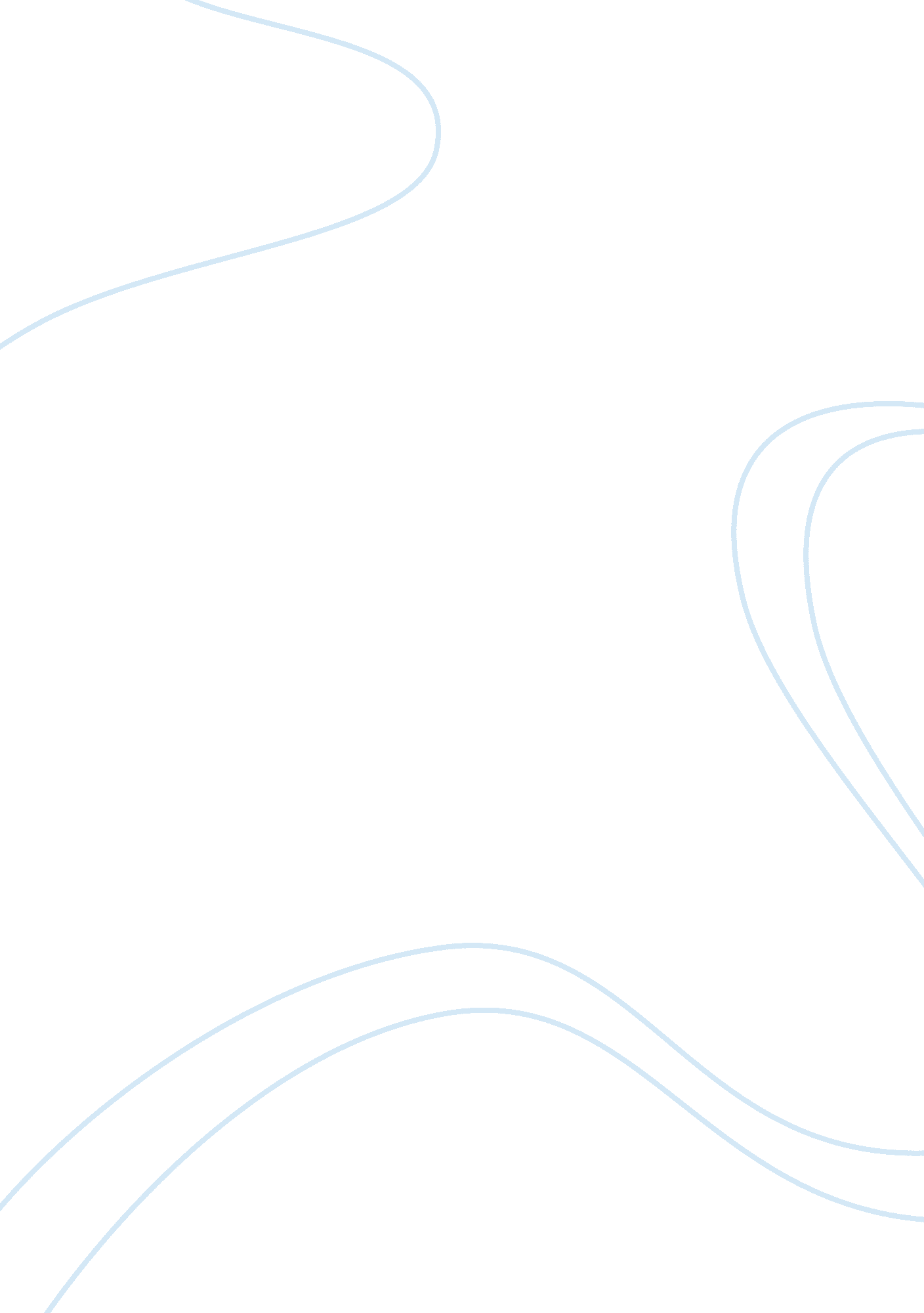 Debates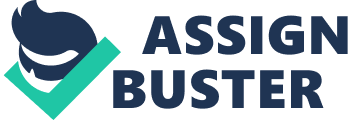 The Presidential Debate on Foreign Policy 0 Introduction The United s has gone another election period, whereby Obama has taken another term of office. This paper utters about the recent presidential debate, detailing the differences and commonalities of perspectives between the presidential candidates. 
2. 0 Distinguished Differences and Commonalities 
Romney utters that the principal element of the US foreign policy is for the Muslims to reject extremism. The US can develop this by economic improvement, annihilate gender inequality and develop the rule of law. He added that Russia is a geopolitical enemy. Moreover, Syria must be penetrated through inculcating strong leadership because the country is a significant constituent of the Middle East. However, Obama ensures to secure Israel, secure religious minorities and feminines, and foster the economy. He also supplemented that Syria must be dissolved through ensuring that their allies are strong, but that does not mean military provisions. Moreover, both agreed in the case of the insisted Egyptian President Mubarak Go (Nate). 
Romney’s perspectives on America’s role in the world are simply the leader of all nations to promote peace. That is possible by fostering the economy of the country, and supporting their allies. He depicted that there are uncertainties that may occur, and being prepared through firm troops is the best approach to combat against unexpected military forces that might attack the US. Obama notes that the US has been reconstructing the economy through employee retention, strengthening automaker industry, and decreasing the cost of oil imports (“ Third Presidential Debate”). 
Romney believes that Afghanistan can recover through the aid of the US, only if Afghans can meet their benchmarks. However, Obama utters about shifting its focus on Afghanistan after the closure of war in Iraq. Both have agreed that, by 2014, Afghanistan can be ready. Furthermore, Romney describes that the US should negotiate with Pakistan not to commence a war against Afghanistan. They both have agreed to promote annihilation of extremism through leveraging corrupt officials in the government (Nate). 
Moreover, if Israel is attacked, the US should secure Israel. Romney says that Iran cannot utilize nuclear weapon. Obama says Iranian navy cannot come into the US docks. Both of them have concurred on this--that utilizing military forces is the final resort. The goal of Obama for Iran is to put an end on its nuclear program; thus, they can re-penetrate the international society. Romney’s description of Iran is somehow varied, uttering that Iran is a strong nation now, but Obama added that Romney is wrong--Iran is at its weakest point now (Nate). 
For Obama, the greatest threat to the National Security of the US is terrorism. China is dubbed as the “ great threat,” but the country has the contingency to be a “ great partner,” says Obama (“ Third Presidential Debate” n. pag.). However, for Romney, Iran sets as the greatest threat; a nuclear Iran is the principal point that Romney utters. He even dubbed China as a future currency setter. On the idea of trade war, if one time China will be declared a currency setter, Romney says that the US has already lost it. However, Obama’s perspectives differed. He talks more on education and fundamental research. The US is concentrating on commercializing to former China Pacific area to generate competition to China (“ Third Presidential Debate”). 
3. 0 Conclusion 
The 2012 Presidential Debate is a significant tool to determine the agenda of each presidential candidate. Through this, people can manifest how firm the candidates are regarding their platforms. In the case of Obama and Romney, they both have different perspectives about the governance of foreign matters. However, Romney has to do a lot of analysis on the present administrative attainments because his notions regarding the Obama administration are lacking grounds and therefore, invalid. Obama’s statements are strengthened by his principles, which can be viewed through his statements--consistent and directional. 
Works Cited 
Nate. “ Video: Watch the Final Presidential Debate From Boca Raton.” 2012 Presidential 
Election News. Election Central. 22 Oct. 2012. Web. 15 Nov. 2012. 
“ Third Presidential Debate: Full Transcript.” ABC News. ABC News Internet Ventures, 
23 Oct. 2012, Web. 15 Nov. 2012. 